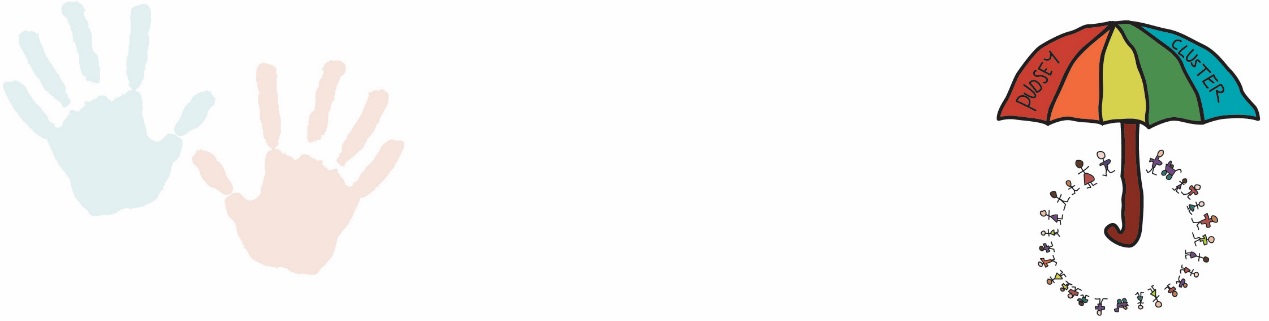 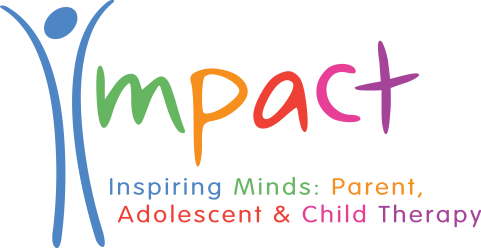 Child Space (0-5) Service Request Please ensure you complete all sections, including the relevant Social, Emotional and Mental Health categories on pages 4 – 5.Please complete this form electronically and email to pudseycluster@priesthorpe.org (you should password protect the document before sending). You may fax the form to us but please telephone 0113 387 1889 to arrange this, or you may post it (marked private and confidential) to: Pudsey Cluster, c/o Priesthorpe School, Priesthorpe Lane, Pudsey LS28 5SG.  For further information about the Guidance and Support offered by the Pudsey Cluster, or any queries in relation to completing this form, please contact the Pudsey Leadership Team on 0113 387 1889.NAME OF PERSON MAKING THIS REQUESTDETAILS OF CONSENTConfidentiality Record Keeping			 As the referring practitioner I am responsible for following my agency procedures to record this referral and attendance at sessions.  Records from the sessions made by the Child Psychotherapist will be retained securely at the Children’s Centre where the family is seen.I have discussed this referral with the parent and have obtained their consent.I have read and understood the Information for Referrers leaflet for Child Space.I will remain as liaison contact for the duration of family involvement with Child Space, or ensure an alternative named contact is in place who will assume the above responsibilities.		Please tick to confirm you have read and understood the above. OFFICE USESocial, Emotional & Mental Health Categories(please highlight all categories relevant to this referral)Name of child(ren)D.O.BAgeMale or FemaleEthnicityLanguageAddressPostcode:TelephoneTelephoneGP Details:Health Visitor Details:Contact details of other professionals currently involved:School /Children’s Centre/ Childcare Provider Year GroupYear GroupYear GroupChild Protection Plan or Child In Need?Is there an Early H     Help Plan ?Is there an Early H     Help Plan ?Is there an Early H     Help Plan ?Identified area of need and primary reason for support requestMain CarerMain CarerOther Carer Other Carer Name                     NameD.O.B.D.O.B.Relationship to child Relationship to childTel:Tel:Tel: Tel: Preferred Language:Preferred Language:Preferred Language:Preferred Language:Your current involvement with family and action planDesired outcome for family of Child Space supportRISKARE THERE ANY RISKS ASSOCIATED WITH THE FAMILY ?(e.g. volatile child/young person, domestic violence, criminal convictions or proceedings pending involving parents/carers/siblings, alcohol and/or drug dependency, aggressive or violent family members or visitors)If you have any current risk assessments in place, please attach them to this referral.YES/NOName ROLE:Name DATE OF REQUESTAgency/SchoolAddressContact NumberEmail:Parent/Carer ConsentsignatureDate:Parents must give written consent for this Request after reading the main referral form (a copy of this is to be signed and kept in your records)Parents must give written consent for this Request after reading the main referral form (a copy of this is to be signed and kept in your records)Parents must give written consent for this Request after reading the main referral form (a copy of this is to be signed and kept in your records)Parents must give written consent for this Request after reading the main referral form (a copy of this is to be signed and kept in your records)Response to Request:Response to Request:Recommendations:Recommendations:Level of interactionNoYes = A  B  CDate:123456789Level of NeedSocial, Emotional & Mental Health (Presenting Behaviour)SEMH CauseSEMH DiagnosisFamilySchoolEnvironmentPhysical Health NeedsSEN/DisabilityAChildren in Need CINAngerADHD QueryConduct DisordersAbuse or NeglectEducational AchievementAnti-Social/ Challenging BehaviourDrug/ Alcohol Difficulties (YP)ADHD (Diagnosis)BCIN Short BreaksAnxietyASD QueryDepression (Diagnosis)Anti-Social/Challenging Behaviour (Family)Educational ProgressBenefitsHearing ImpairmentASD (Diagnosis)CLooked After Children CLABehaviour: homeAttachment DifficultiesEating DisorderCriminal Activity (Other Youth in Household) Exam StressChild Sexual ExploitationMobility ProblemsCognition & Learning (SEN)DChild Protection CPBehaviour: SchoolBereavementObsessive Compulsive DisorderCriminal Activity (parent/Carer)Fixed Term ExclusionsDecision making & Support the Community & EnvironmentProblematic/ Harmful Sexual BehaviourCommunication & Interaction (SEN)EEarly HelpEating ProblemBullying: PerpetratorDomestic Abuse (Perpetrator)Missing Education MEMOEnjoy recreationSelf-Care IssuesLearning DisabilityFEarly Help PlanLow MoodBullying: VictimDomestic Abuse (Victim)NEETFinancialSexual HealthModerate Learning Difficulty MLDGEducation, Care & Health PlanObsessive, Compulsive BehaviourConfidence/ResilienceDrug/ Alcohol(Other Adult YP)Permanent ExclusionGangsTeenage PregnancyMulti-Sensory Impairment MSI HFamilies FirstPhobiaLossDrug/ Alcohol (Parent/ Carer)Ready for SchoolHousing NeedUnexplained Physical SymptomsOther Difficulty/ Disability OTHIPrevious CPP (last 2 yrs)Self EsteemRelationships Difficulties (Other)Family BreakdownSchool AttendanceSexual AbuseVisual ImpairmentPhysical Disability PDJPrevious StatementSelf-Harm BehavioursRelationships Difficulties(Peers)Family RelationshipsSchool Relationships (Staff)Transport, Material GoodsWeightProfound & Multiple Learning Difficulty PMLDKPupil PremiumSocial IsolationSocial Skills/Personal DevelopmentLearning Disability (Parent/ Carer)TransitionViolence/ Abuse (Community)Sensory &/ or Physical (SEN)LSEN Support NSAStressTraumaNeeds to be Safe from Violence (Adult)WorklessnessSevere Learning Difficulty SLD MStatementSuicidal ThoughtsNon-Engagement with ServicesYouth OffendingSocil, Emotional & Mental Health (SEN)NSuicide AttemptsParenting ProblemsSpecific Learning Difficulty SPLDOSuspected First Episode PsychosisPerinatal Mental Health IssuesSpeech, Language & Communication Needs SLCNPPhysical Disability or Health Needs (Parent/ Carer)QSocial Emotional Mental Health (Parent/ Carer)RYoung Carer